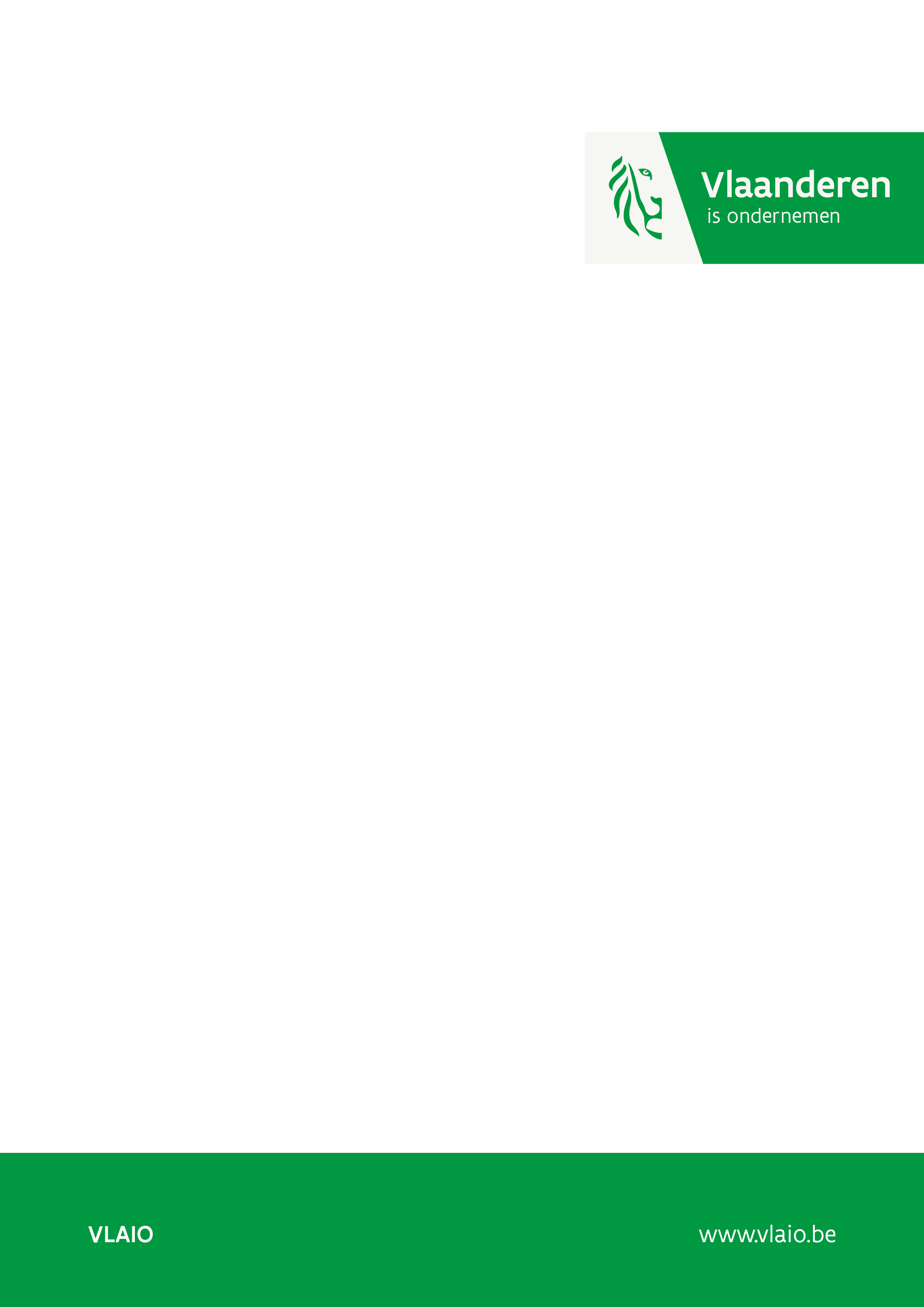 Aan: [Aanvrager]Steunverstrekkende Overheid: het Agentschap Innoveren & Ondernemen (VLAIO) resp. het Fonds voor Innoveren en Ondernemen, elk met inbegrip van de instanties belast met taken van audit, inspectie en monitoring op de steuntoekenning.Beroepsbeoefenaar: [naam, hoedanigheid bedrijfsrevisor/commissaris / (intern) (gecertificeerd) (fiscaal) accountant]Specifieke ontvanger: Agentschap Innoveren & Ondernemen (VLAIO)Project: [projecttype/projectnummer HBC.20xx.xxxx/projecttitel]Dossier: Excel-kostenstaat incl. bijhorende bewijsstukken en essentiële onderdelen van de subsidieovereenkomst (d.i. minimaal: het financieel eindverslag, de bewijsstukken, de Beslissing van Subsidietoekenning, de goedgekeurde begroting, eventuele bijlagen en addenda)OpdrachtVoorliggend verslag opgesteld door de Beroepsbeoefenaar betreft het uitvoeren van overeengekomen specifieke werkzaamheden en heeft als doel om voor de Specifieke Ontvanger een hulpmiddel te vormen in het kader van diens controle van de kosten gemaakt door of op naam van de Aanvrager in de uitvoering van het Project.De Aanvrager staat zelf in voor de opmaak van het financieel eindverslag onder de vorm van een Excel-kostenstaat. De Beroepsbeoefenaar laadt dit financieel eindverslag incl. bijhorende bewijsstukken samen met voorliggend Verslag van Beroepsbeoefenaar op via het VLAIO-portaal met het oog op de eindafrekening en de finale vaststelling van het subsidiebedrag voor bovenvermeld Project. De link naar het VLAIO-portaal zal door de Aanvrager aan de Beroepsbeoefenaar bezorgd worden.Op basis van het Dossier, in het bijzonder het financieel eindverslag incl. bijhorende bewijsstukken (opgesomd onder bijlage 1) ontvangen vanwege de Aanvrager, hebben wij de overeengekomen specifieke werkzaamheden zoals hieronder opgesomd, uitgevoerd met betrekking tot de personeelskosten, overheadkosten, werkingskosten, externe prestaties door derden en investeringen van de Aanvrager, van het Project.Ethische voorschriftenBij het uitvoeren van deze opdracht hebben wij ons gehouden aan de voor ons geldende relevante ethische voorschriften.Schrappen wat niet van toepassing isIngeval de Beroepsbeoefenaar een intern (gecertificeerd) (fiscaal) accountant is, die in (loon)dienst staat van de Aanvrager:Een verslag opgemaakt door een intern (gecertificeerd) (fiscaal) accountant in (loon)dienst van de Aanvrager, kan niet aanzien worden als een verslag van feitelijke bevindingen in de zin van de ISRS 4400. (Gecertificeerd) (fiscaal) accountants die hun beroep uitoefenen binnen een arbeidsovereenkomst of een door de overheid bezoldigde betrekking (‘intern (gecertificeerd) (fiscaal) accountants’), zijn onderworpen aan de geldende deontologische regels en het toezicht door het ITAA, met alle noodzakelijke waarborgen op het vlak van bekwaamheid, onafhankelijkheid en professionele rechtschapenheid, met inbegrip van een tuchtregeling. Intern gecertificeerde (fiscaal) accountants zijn echter niet onderworpen aan dezelfde onafhankelijkheidsregels als de (gecertificeerd) (fiscaal) accountants die hun beroep uitoefenen als zelfstandige in hoofdberoep of bijberoep, voor derden.Of ingeval de Beroepsbeoefenaar niet in (loon)dienst staat van de Aanvrager:De regels inzake onafhankelijkheid betreffende de controleopdrachten voor de gecertificeerd (fiscaal) accountants en de bedrijfsrevisoren/commissarissen zijn niet van toepassing op deze opdracht tot overeengekomen specifieke werkzaamheden.Dit betekent dat wij, als de gebruikelijke (gecertificeerde) (fiscaal) accountant van de Aanvrager, deze opdracht mogen uitvoeren.ofAls bedrijfsrevisor/commissaris of (gecertificeerd) accountant voldoen wij echter wel aan de regels inzake onafhankelijkheid betreffende de controleopdrachten voor de gecertificeerde accountants en de bedrijfsrevisoren/commissarissen.PlanningWij hebben de werkzaamheden zodanig gepland dat de opdracht doeltreffend werd uitgevoerd.DocumentatieWij hebben de aangelegenheden die van belang zijn bij het verschaffen van informatie ter onderbouwing van het Verslag van Beroepsbeoefenaar gedocumenteerd, alsmede de informatie die aantoont dat de opdracht is uitgevoerd overeenkomstig de opdrachtvoorwaarden, zoals werd vastgelegd in de opdrachtbevestiging d.d.. […]Specifieke werkzaamheden en feitelijke bevindingenOnze werkzaamheden en feitelijke bevindingen zijn gebaseerd op de Excel-kostenstaat incl. bijhorende bewijsstukken.Voor de geselecteerde elementen uit het financieel eindverslag: Hebben we nagegaan of de gegevens opgenomen in de Excel-kostenstaat overeenstemmen met de facturen en/of andere bewijsstukken (volgens onderstaande procedure).Hebben we nagegaan of de facturen en andere bewijsstukken betrekking hebben op de periode van uitvoering van het Project.Er werd hierbij volgende procedure gehanteerd:De bewijsstukken met een dekkingsgraad van 100% van de totale waarde van de ingediende bedragen per kostenrubriek (behalve de overheadkosten en de werkingskosten indien het plafond bij goedgekeurde begroting én financieel eindverslag niet werd doorbroken) worden toegevoegd.PersoneelskostenHet financieel eindverslag dat een totaalbedrag aan personeelskosten vermeldt ten bedrage van […].We hebben [geen / de volgende] bevindingen n.a.v. deze procedure:[controle van het gerapporteerde bruto maandloon op basis van individuele rekeningen en/of loonfiches van de projectleden met een werknemersstatuut (code ‘w’)]en[het totaal aantal aanvaarde mensmaanden bij de goedgekeurde begroting kan nooit overschreden worden in het financieel eindverslag]OverheadkostenHet financieel eindverslag dat een totaalbedrag aan overheadkosten vermeldt ten bedrage van […].We hebben [geen / de volgende] bevindingen n.a.v. deze procedure:[voor de overheadkosten wordt maximaal 25.000 EUR/mensjaar voorzien voor de projectleden met een werknemersstatuut (code ‘w’). Indien er bij de goedgekeurde begroting een lager forfait werd opgegeven moet dit bedrag worden overgenomen in het financieel eindverslag]WerkingskostenHet financieel eindverslag dat een totaalbedrag aan werkingskosten vermeldt ten bedrage van […].We hebben [geen / de volgende] bevindingen n.a.v. deze procedure: [nagaan indien het plafond  van de werkingskosten in het financieel eindverslag is doorbroken, ook het plafond van de werkingskosten werd doorbroken bij goedgekeurde begroting.] In dit geval [nagaan of bij het financieel eindverslag geen verschuivingen zijn van meer dan 10% tussen de begrote posten van de werkingskosten ten opzichte van de goedgekeurde begroting.] en [nagaan of deze werkingskosten excl. btw zijn gestaafd aan de hand van een gedetailleerde borderel met, waar van toepassing, vermelding van factuurdatum, factuurnummer, leverancier, beschrijving, bedrag excl. btw, bedrag incl. btw, (gestructureerde) mededeling, en dat deze kosten worden aangetoond aan de hand van de bijhorende facturen met de overeenkomstige betalingsbewijzen en andere bewijsstukken.] Externe prestaties door derdenHet financieel eindverslag dat een totaalbedrag aan externe prestaties door derden vermeldt ten bedrage van […].We hebben [geen / de volgende] bevindingen n.a.v. deze procedure:[zowel geleverde diensten als goederen op maat die niet geactiveerd worden, komen in aanmerking. De kosten in het financieel eindverslag zijn excl. btw en worden gecontroleerd aan de hand van een gedetailleerde borderel met, waar van toepassing, vermelding van factuurdatum, factuurnummer, leverancier, beschrijving, bedrag excl. btw, bedrag incl. btw, (gestructureerde) mededeling, en worden aangetoond aan de hand van de bijhorende facturen met kostendriver en de overeenkomstige betalingsbewijzen.]en[nagaan of de toegepaste kostendriver op de factuur in het financieel eindverslag gelijk is aan de gehanteerde kostendriver van deze onderaannemer in de goedgekeurde begroting]InvesteringenHet financieel eindverslag dat een totaalbedrag aan investeringen vermeldt ten bedrage van […].We hebben [geen / de volgende] bevindingen n.a.v. deze procedure:[enkel afschrijvingskosten komen in aanmerking. Aan de hand van de afschrijvingstabellen en het overzicht van de balansrekeningen (klasse 2) wordt de daadwerkelijke activering van de investering gecontroleerd.]VerantwoordelijkhedenOmdat de hierboven genoemde werkzaamheden noch een controle, noch een beoordeling uitmaken in overeenstemming met Internationale Controle-standaarden (ISA - International Standards on Auditing) of Internationale standaarden inzake beoordelingsopdrachten (ISRE - International Standards on Review Engagements), de gemeenschappelijke IBR-ITAA Norm met betrekking tot de contractuele controle van kmo’s en kleine vzw’s en stichtingen en de gedeelde wettelijk voorbehouden opdrachten bij kmo’s en kleine vzw’s en stichtingen, brengen wij geen enkele mate van zekerheid tot uitdrukking over het Dossier, in het bijzonder de financiële verslaggeving. Wij hebben geen werkzaamheden uitgevoerd gericht op het nazicht van de juistheid en volledigheid van de onderliggende bewijsstukken.Hadden wij bijkomende werkzaamheden uitgevoerd, dan wel een controle of een beoordeling uitgevoerd van de Aanvraag in overeenstemming met Internationale Controlestandaarden (ISA - International Standards on Auditing) of Internationale Standaarden inzake beoordelingsopdrachten (ISRE - International Standards on Review Engagements), de gemeenschappelijke IBR-ITAA Norm met betrekking tot de contractuele controle van kmo’s en kleine vzw’s en stichtingen en de gedeelde wettelijk voorbehouden opdrachten bij kmo’s en kleine vzw’s en stichtingen, zouden mogelijks andere aangelegenheden onder onze aandacht zijn gekomen waarover wij u verslag zouden hebben uitgebracht.Beperking in het gebruik en de verspreidingskringVoorliggend Verslag van Beroepsbeoefenaar heeft een vertrouwelijk karakter en is uitsluitend bestemd om de Beroepsbeoefenaar toe te laten het financieel eindverslag incl. bijhorende bewijsstukken op te laden met het oog op de toekenning van het finale steunbedrag voor het Project.Voorliggend Verslag van Beroepsbeoefenaar mag niet worden gebruikt voor enige andere toepassing of worden verspreid aan enige andere partij dan de Specifieke Ontvanger en de Steunverstrekkende Overheid. Dit Verslag van Beroepsbeoefenaar heeft alleen betrekking op de elementen hierboven gespecificeerd en strekt zich niet uit tot de financiële overzichten van [Aanvrager] als geheel.Bijlage 1 Dossier: concrete stukken aangeleverd door de AanvragerVerslag van Beroepsbeoefenaar opgemaakt te [plaats], op [datum]Handtekening[Naam, functie ((intern) (gecertificeerd) (fiscaal) accountant / bedrijfsrevisor/commissaris)][ITAA-nummer/IBR-nummer]Bijlage 1 Dossier: concrete stukken aangeleverd door de Aanvrager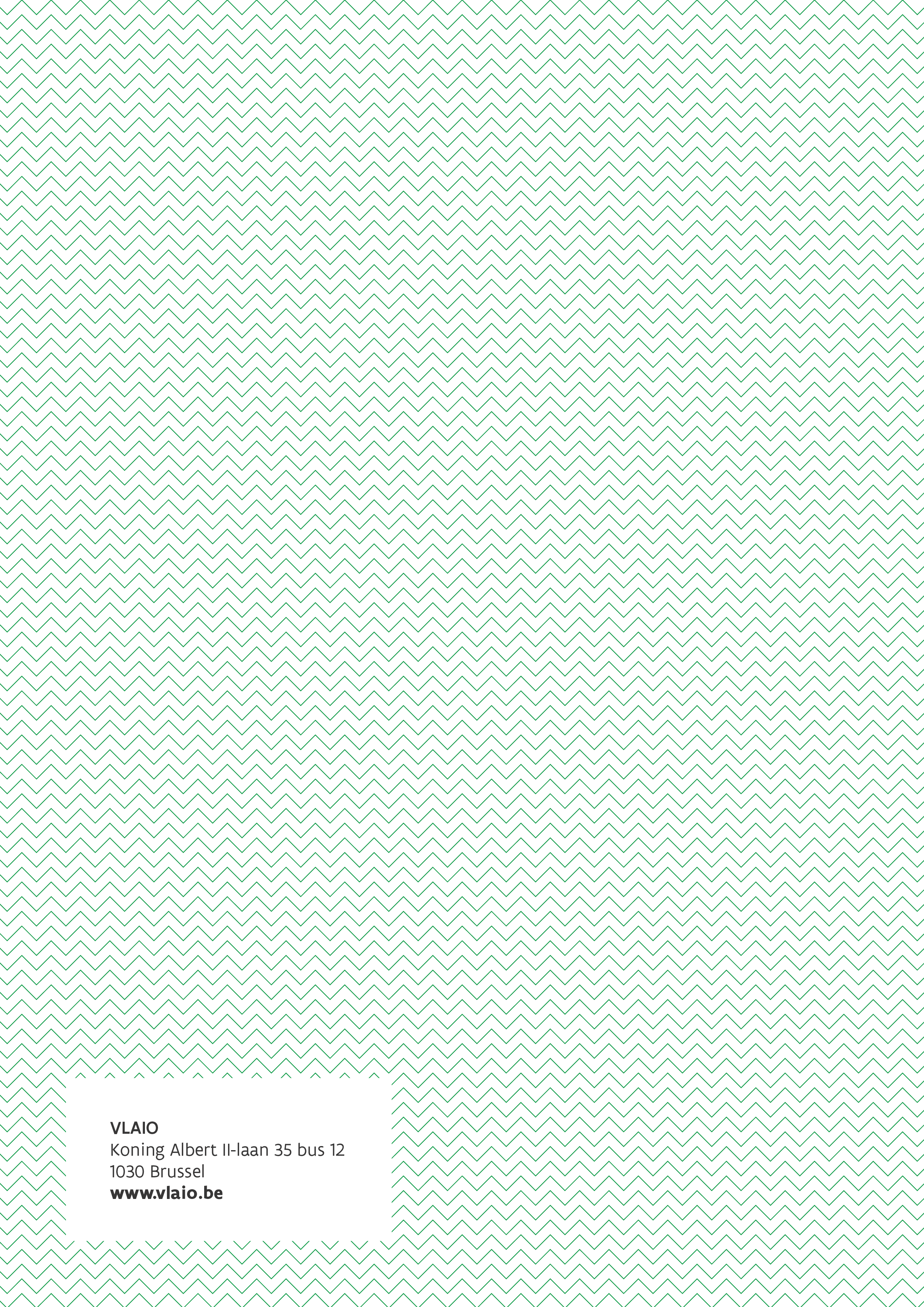 Eventuele bevindingen:Eventuele bevindingen:Eventuele bevindingen:Eventuele bevindingen:Eventuele bevindingen:Financieel eindverslagToegevoegdBeslissing van SubsidietoekenningToegevoegdGoedgekeurde begroting Door Beroepsbeoefenaar rechtstreeks op te vragen via verificatie@vlaio.beEventuele bijlagen en addendaToegevoegdIndividuele rekeningen en/of loonfiches ter staving van de Personeelskosten. ToegevoegdEnkel in het geval waarbij zowel het plafond in de goedgekeurde begroting als in het financieel eindverslag is doorbroken, worden volgende bewijsstukken toegevoegd: een gedetailleerde borderel waarin de kosten worden opgesomd met, waar van toepassing, vermelding van factuurdatum, factuurnummer, leverancier, beschrijving, bedrag excl. btw, bedrag incl. btw, (gestructureerde) mededeling en de bijhorende facturen met overeenkomstige betalingsbewijzen en andere bewijsstukken ter staving van de Werkingskosten.ToegevoegdEen gedetailleerde borderel waarin de kosten worden opgesomd met, waar van toepassing, vermelding van factuurdatum, factuurnummer, leverancier, beschrijving, bedrag excl. btw, bedrag incl. btw, (gestructureerde) mededeling, en de bijhorende facturen met kostendriver en overeenkomstige betalingsbewijzen ter staving van de Externe prestaties door derden.ToegevoegdAfschrijvingstabellen en het overzicht van de balansrekeningen (klasse 2) ter staving van de Investeringen.Toegevoegd